Муниципальное казенное учреждение культуры «Волховская межпоселенческая районная библиотека»НОВЫЕ КНИГИпоступившие в фонд Волховской МРБ в 2021 году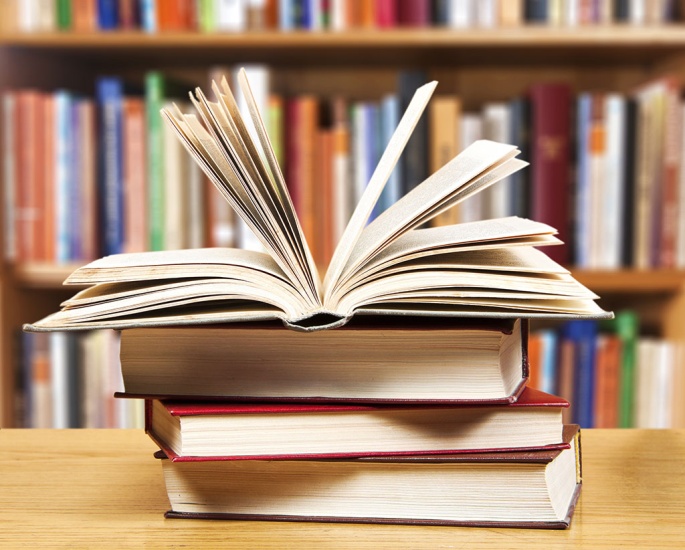 Выпуск 3Новинки детской литературы:Художественная литератураОтраслевая литератураВолхов2021Художественная литература 84(2Рос=Рус)6 Аверченко А. Т.    Шалуны и ротозеи: рассказы: для ср.шк. возр. / Аркадий Аверченко; худож. Ольга Муратова; вступ. ст. Е.Ю. Зубаревой. – Москва: Махаон, Азбука-Аттикус, 2021.– 127 с.: ил. – (Чтение – лучшее учение). – 0+.  84(4Дан) Андерсен Г. Х.     Сказки Г.Х. Андерсена / Г.Х. Андерсен; пересказ Д. Пикаловой; худ. Екатерина Кучеренко. – Ростов-на-Дону: Феникс-Премьер,  2021. – 47 с.: ил. – (Сказки с крупными буквами). – 0+84(2Рос=Рус)6 Андреев Л. Н.      Повести и рассказы: для ср. шк. возр. / Леонид Андреев. – Москва:  АСТ, 2020. – 223 с. – (Классика для школьников). –12+.                                                                       84(2Рос=Рус)6 Андреев Л. Н.      Повести и рассказы: для ср. шк. возр. / Леонид Андреев. – Москва:  АСТ, 2020.  –  223 с. – (Школьное чтение). –12+.                                                                       84(2Рос=Рус)6 Арсеньев В. К.       Дерсу Узала: роман / Владимир Арсеньев. – Москва: Детская литература, 2015.  –  303 с. – (Школьная библиотека). –12+.                                                                       84(2Рос=Рус)6 Берггольц О.Ф.      Говорит Ленинград: стихи и воспоминания  о  войне:  для  ср. шк. возр. / Ольга Берггольц. – Москва:  АСТ, 2020. – 287с.– (75 лет Великой Победы. Детям о войне).–12+.                                                                       84(2Рос=Рус)6 Будогоская Л.     Повесть о рыжей девочке: для мл. и ср.шк. возр. / Лидия Будогоская; худож. Георгий Фитингоф. – Санкт-Петербург: Речь, 2017. – 159 с.: ил. – (Вот как это было). – 6+.  мл 84(4Гем) Вензель П.       Слоненок Бобо: сказки: для ст. дошк. возр. / Палома Вензель; пер. с нем. А. А. Гудковой. – Москва: Стрекоза, 2020. – 55 с. – 0+.                            84(2Рос=Рус)6 Верейская Е.     Три девочки: история одной квартиры: повесть: для ср. шк. возр. / Елена Верейская; худож. Нина Носкевич.– Санкт-Петербург: Речь, 2020. – 223с.: ил. – (Вот как это было). – 6+.  84(4Нор) Вестли А.-К.     Уле-Александр переезжает: повесть: для ср.шк.возр. / Анне-Кат Вестли; пер. с норв. О. Дробот; ил. В. Челака. – Москва:  Махаон, 2020. – 94 с.: ил. –  0+.84(4Нор) Вестли А.-К.      Щепкин и красный велосипед: повесть: для мл.шк.возр. / Анне-Кат Вестли; пер. с норв. О. Дробот; ил. В. Челака. – Москва:  Махаон, 2020. – 143с. ил.–  0+.мл84(4Шве) Висландер Ю.       Мама Му и гонщик Кракс: для чтения взрослыми детям / Юя и Томас Висландер; пер. со швед. Ирины Матыциной; худож. Свен Нурдквист. – Москва: Белая ворона, 2018. – 25 с.: ил.– 0+.     мл84(4Шве) Висландер Ю.       Мама Му и Рождество Кракса: для чтения взрослыми детям / Юя и Томас Висландер; пер. со швед. Ирины Матыциной; худож. Свен Нурдквист. – Москва: Белая ворона, 2018. – 25 с.: ил.– 0+.     мл84(4Шве) Висландер Ю.       Мама Му и снегокат: для чтения взрос-лыми детям / Юя и Томас Висландер; пер. со швед. Ирины Матыциной; худож. Свен Нурдквист. – Москва: Белая ворона, 2021. – 25 с.: ил.– 0+.     мл84(4Шве) Висландер Ю.      Мама Му на качелях: для чтения взрос-лыми детям / Юя и Томас Висландер; пер. со швед. Ксении Коваленко; худож. Свен Нурдквист. – Москва: Белая ворона, 2020. – 25 с.: ил.– 0+.     мл84(4Шве) Висландер Ю.       Мама Му читает: для чтения взрослыми детям / Юя и Томас Висландер; пер. со швед. Ирины Матыциной; худож. Свен Нурдквист. – Москва: Белая ворона, 2021. – 25с.: ил.– 0+.     84(2Рос=Рус)6 Волков А. М.      Волшебник Изумрудного города: сказочная повесть: для ср.шк.возр. / Александр Волков; рис. Л. Владимирского. – Москва: АСТ, 2020. – 239 с.: ил. – (Самые лучшие девочки). – 6+.84(2Рос=Рус)6 Голицын С.     Сорок изыскателей: повесть: для ср. шк. возр. / Сергей Голицын; худож. Станислав Забалуев. – Санкт-Петербург: Речь, 2021. – 239 с.: ил. – (Вот как это было). – 12+.  мл84(4Гем) Гримм бр.     Сказки братьев Гримм / Братья Гримм; пересказ Д. Пикаловой; худ. Екатерина Кучеренко. – Ростов-на-Дону: Феникс-Премьер,  2021. – 47 с.: ил. – (Сказки с крупными буквами). – 0+84(4Вел) Даль Р.     Полеты в одиночку: для ср.шк. возраста/ Роальд Даль; пер. с англ. И. Кастальской; ил. Квентина Блейка. – Москва: Самокат,  2016. –256с. ил.  – (Роальд Даль. Фабрика сказок). – 12+.                            84(2Рос=Рус)6 Дашкевич Т. Н.    Детям о детях войны: сборник/ Татьяна  Дашкевич.– Минск: Белорусская Православная церковь, 2021. – 63с.: ил.– (Детям о…). – 6+.   84(4Фра) Делаэ Ж.      Маруся  –  спортсменка: В бассейне; В горах: для мл. шк. возр. / Жильбер Делаэ; худ. Марсель  Марлье; пересказ  с  фр.  Н. Мавлевич. – Москва: АСТ, 2021. – 38с.: ил.– (Приключения Маруси). – 6+.  84(4Вел) Дефо Д.      Робинзон Крузо: роман / Даниель Дефо: пер. с англ. К. Чуковского. – Москва: Эксмо, 2021. – 254 с. – (Хорошие книги в школе и дома). – 12+.                                   мл 84(2Рос=Рус)6 Дружинина М.        Зимние стихи, загадки, считалки, сказки: для чтения взрослыми детям / Марина Дружинина. – Москва: Алтей, 2020. – 64с.: ил. – 6+.   84(4Фра) Д, Эрвильи Э.     Приключения доисторического мальчика: повесть /Эрнест Д, Эрвильи; пер. с фр. Б.М. Энгельгардта. – Москва:  Махаон: Азбука-Аттикус, 2021. – 127 с. ил.– (Классная классика). – 0+.84(2Рос=Рус)6 Ершов П. П.       Конёк-Горбунок: для мл.шк.возраста  / Пётр Павлович Ершов. – Москва: Эксмо, 2018.– 125с.: ил.– (Классика в школе и дома). – 6+.  84(2Рос=Рус)6          Жила-была Царевна! Веселые истории: сказки: для дошк. и мл.шк.возр. / Лит. пересказ Татьяны Коваль; оформление – Д. Морозова. – Москва: Алтей, 2020.– 48с.: ил. – 6+.             Жила-была Царевна! Приключения: сказки: для дошк. и мл. шк. возр. / Литерат. пересказ Татьяны Коваль; оформление – Д. Морозова. – Москва: Алтей, 2020.– 48с.: ил. – 6+.    84(2Рос=Рус)6 Кайдаш-Лакшина С.     Где блины, там и  мы; Все  любят пряники: рассказы  /  Светлана  Кайдаш-Лакшина;  худ. Дарья Кравчук.– Москва: Детская литература, 2018. – 67 с.: ил. – (Наши традиции). – 6+.   84(2Рос=Рус)6 Калинина К.В.      Сокровища Олимпиады. Необычные приключения Ксюши и Гламурра в зверином измерении: для мл. и ср.шк. возр. / Кира Калинина; илл. Ольга Салль. – Москва: АСТ, 2020. – 159 с.: ил. – (Прикольный детектив). – 6+.84(2Рос=Рус)6 Камышева  О.      Заколдованная жемчужина:  для мл.шк.возр. / Ольга Камышева; ил. И. Гилберт, Д. Нано. – Москва: Стрекоза,  2019. – 48 с. ил.  – (Детская художественная литература). – 6+.    84(2Рос=Рус)6 Камышева  О.       Принцесса в горошек:  для мл. шк. возраста / Ольга Камышева; худож. М.Кропотова. – Москва: Стрекоза,  2020. – 48 с. ил.  – (Детская художественная литература). – 0+.    84(2Рос=Рус)6  Катаев В.П.      Сын полка: повесть: для ср.шк.возр. / Валентин Катаев; худож. В. Плевин. – Москва:  Махаон, Азбука-Аттикус,  2020.– 223 с.: ил. – (Чтение – лучшее учение). – 16+                                                                                                                                мл 84(2Рос=Рус)6 Коваль  Т.      Самый маленький снеговик. Великая тайна:  для дошк. возраста / Татьяна Коваль; худож. С.Чекурова. – Москва: Стрекоза,  2019. – 48с. ил.  – (Детская художественная литература). – 0+.    84(2Рос=Рус)6   Конёк-Горбунок: сказки русских писателей  XIX  века для детей.– Москва:  АСТ, 2021.– 319с.– (Классика для школьников). – 6+.                       84(2Рос=Рус)6 Кудрявцева Т.      Маленьких у войны не бывает: сборник: для ср. и ст. шк. возр. / Татьяна Кудрявцева; худож. Светлана Ведерникова. – Санкт-Петербург: Речь, 2021. – 319 с.: ил. – 6+.  84(2Рос=Рус)6 Куприн А.И.     Белый пудель: рассказы: для ср.шк. возр. / Александр Куприн худож. В. Нечитайло. – Москва: РОСМЭН, 2021 – 159 с.: ил. – (Внеклассное чтение). – 6+.84(2Рос=Рус)6 Куприн А.И.     Чудесный доктор: рассказы: для ср.шк. возр. / Александр Куприн. – Москва: Искателькнига, Вече, 2018 – 128 с.: ил. – (Школьная классика). – 12+.мл84(2Рос=Рус)6 Кутявина А.           Здравствуй!: сказки: для дошк. возр. / Анна Кутявина; илл. Татьяны Бердюгиной. – Ростов-на-Дону: Феникс-Премьер, 2021.– 12с.: ил. – (Вежливые сказки). – 0+.   мл84(2Рос=Рус)6 Кутявина А.           Пожалуйста!: сказки: для дошк. возр. / Анна Кутявина; илл. Татьяны Бердюгиной. – Ростов-на-Дону: Феникс-Премьер, 2021.– 12с.: ил. – (Вежливые сказки). – 0+.   мл84(2Рос=Рус)6 Кутявина А.          Прости!: сказки: для дошк. возр. / Анна Кутявина; илл. Татьяны Бердюгиной. – Ростов-на-Дону: Феникс-Премьер, 2021.– 12 с.: ил. – (Вежливые сказки). – 0+.   84(2Рос=Рус)6 Лермонтов М.Ю.       Поэмы: для ст.шк.возр. / Михаил Лермонтов; худож. В. Сту-ковкин. – Москва: Детская литература, 2020.– 270 с.: ил. – (Школьная библиотека). – 12+.   84(4Шве) Лундберг Хан Ч.         Печенье счастья: лучшая зимняя книга о настоящем волшебстве: повесть: для мл.шк.возр. / Черстин Лундберг Хан; пер. со швед. Е.Савиной; худ. Мария Нильсон Тор. – Москва: РИПОЛ классик, 2020. – 192 с.: ил.– (Сумка чудес). – 6+.     84(2Рос=Рус)6 Матюшкина Е.А.     Переполох во времени: сказка: для мл.шк. возр. /  Катя Матюшкина; худ.  Катя Оковитая. –  Москва:  АСТ,  2020. – 176 с.:  ил. – (Книга Кролика про Кролика с рисунками и стихами Кролика). – 6+.                                                    мл84(2Рос=Рус)6 Михайленко Е.        С Новым годом!: стихи к празднику: для чтения взрослыми детям / Елена Михайленко, Наталья Мигунова. – Москва: Алтей, 2020.– 64с.: ил. – 6 +.   84(2Рос=Рус)6 Можейко И. В.       Тайны  Российской  империи:  для ср. шк.возр.  / Игорь Можейко; худ. М. Матросов и др. –  Москва:  АСТ,  2021. – 251с.: ил.– (Простая наука для детей). – 12+.  84(2Рос=Рус)6 Нагибин Ю.М.     Рассказы о Гагарине / Юрий Нагибин; худож. Г. Мазурин . – Москва: Детская литература, 2021. – 95с. ил.– (Россия державная). –  12+. мл84(4Шве) Нурдквист С.    А ну-ка, Петсон!: детям от 0 до 3 лет / Свен Нурдквист; пер. с норв. Екатерины Чевкиной; рис. автора. – Москва: Белая ворона, 2021. – 24 с.:  ил. – 0+                                   мл84(4Шве) Нурдквист С.    Готовим вместе с Петсоном и Финдусом: для чтения взрослыми детям / Свен Нурдквист; рецепты Кристин Самуэльсон; пер. с норв.; рис. автора. – Москва: Белая ворона, 2021. – 56 с.:  ил. – 0+                                   84(4Шве) Нурдквист С.    Дальний путь: для ср.шк.возр. / Свен Нурдквист; текст - Матс Валь; пер. со швед. Ольги Мяэотс. – Москва: Белая ворона, 2020. – 102 с.: ил. – 12+                                   мл84(4Шве) Нурдквист С.     Петсон грустит: роман / Свен Нурдквист; пер. со швед. А. Поли-вановой, В.Петруничевой.– Москва: Белая ворона, 2020. - …с. – 0+  мл84(4Шве) Нурдквист С.      Рождественская каша: для чтения взрос-лыми детям / Свен Нурдквист; пер. со швед. Ксении Коваленко; рис. автора. – Москва: Белая ворона, 2020. – 26 с.:  ил. – 0+                                   мл84(4Шве) Нурдквист С.      Рождество в домике Петсона: для чтения взрослыми детям / Свен Нурдквист; пер. со швед. Виктории Петруничевой; рис. автора. – Москва: Белая ворона, 2020. – 23с.: ил. – 0+      84(2Рос=Рус)6          Оранжевое Горлышко: рассказы о природе: для ср.шк.возр. / В.В. Бианки, И.С. Тургенев, М. Горький, С.В. Сахарнов; худ. М. Беломлинский, В. Коркин, С. Федотова и др. –  Москва:  РОСМЭН, 2019. – 96 с.:  ил. – (Внеклассное чтение). – 6+.    84(2Рос=Рус)6  Остер Г. Б.     38  попугаев: сказочные истории: для мл.шк.возр. / Григорий Остер; худ. Елена Запесочная. –  Москва:  АСТ,  2020. – 63с.:  ил. – (Библиотека начальной школы). – 6+.                                                    84(2Рос=Рус)6  Остер Г. Б.     38 попугаев: сказки: для дошк. возр. / Григорий Остер; худож. Е. Запесочная. – Москва: АСТ, 2019. – 95с.: ил. – (Добрые сказки). – 0+.  84(4Нор) Парр  М.          Вратарь и море: для мл. и ср. шк. возраста /  Мария Парр; пер. с норвежск.  Ольга Дробот; ил. Ани Леоновой. – Москва: Самокат,  2020. – 295 с. ил.  – (Лучшая новая  книжка). – 6+.                            мл84(4Вел)      Передвижная ярмарка. Сказки Зелёной долины: для дошк. возраста / автор текста и худож. Джон Пейшенс; пер. с англ. И. Чистяковой. – Москва: Стрекоза, 2020. – 64с.: ил. – (Детская художественная литература). – 0+. 84(2Рос=Рус)6 Пермяк Е. А.     Бумажный змей: рассказы: для ср.шк. возр. / Евгений Пермяк; илл. Владимира Канивца. – Москва: Эксмо, 2018. – 78 с.: ил. – (Книги – мои друзья). – 0+.84(2Рос=Рус)6 Пермяк Е. А.     Королева Буль-Буль: сказки: для мл.шк.возр. / Евгений Пермяк; илл. Марины Белоусовой. – Москва: Эксмо, 2019. – 79 с.: ил. – (Книги – мои друзья). – 6+.84(2Рос=Рус)6 Пермяк Е. А.    Чижик-Пыжик: сказки: для ср.шк. возр. / Евгений Пермяк; илл. Анастасии Басюбиной. – Москва: Эксмо, 2018. – 79 с.: ил. – (Книги – мои друзья). – 0+.84(2Рос=Рус)6 Пермяк Е. А.    Шантон-Болтон: сказки: для мл.шк.возр./ Евгений Пермяк; илл. Игоря Панкова. – Москва: Эксмо, 2017. – 71 с.: ил. – (Книги – мои друзья). – 0+.84(4Фра) Перро Ш.   Синяя Борода: сказки: для мл.шк.возр. / Шарль Перро; пересказ Михаила  Булатова; худ. М.Бычков. – Москва: РИПОЛ классик,  2018. – 47 с.: ил. – (Сказка за сказкой). – 0+84(4Фра) Перро Ш.     Сказки Шарля Перро / Шарль Перро; пересказ И. Игнатьева; худ. Екатерина Кучеренко. – Ростов-на-Дону: Феникс-Премьер,  2021. – 47 с.: ил. – (Сказки с крупными буквами). – 0+84(2Рос=Рус)6 Попандопуло А.      Вам  коза  не  нужна? Коза Фрося и путешествие с приключениями: для мл.шк. возр. /  Анастасия  Попандопуло.  –  Москва:  АСТ, 2020. – 175с.: ил.– (Прикольный детектив). – 6+.  мл.84(2Рос=Рус)6      Поучительные  сказки  для  первого чтения: для дошк. возр. /  В.Д. Берестов, В. В. Капнинский,   М. С.  Пляцковский; худож. Л. Ношин. –  Москва: РОСМЭН, 2021. – 48 с.: ил. – (Читаем по слогам).– 0+.  84(2Рос=Рус)6 Попов В.     Детям   о   неизвестных   героях   войны: сборник  /  Виктор  Попов.  – Минск:  Белорусская  Православная церковь, 2021.– 47с.: ил. – (Детям о…). – 6+.   мл.84(2Рос=Рус)6 Притулина Н.         Снеговик и Маша: сказки: для чтения взрослыми детям / Надежда Притулина; худож. Анна Зобнинская.– Москва: Алтей, 2020. – 64 с.: ил. – 6 +.   84(2Рос=Рус)6 Прокофьева С. Л.     Удивительные приключения мальчика без тени и тени без мальчика: сказочная повесть / Софья Прокофьева; худож. Е. Поповская. – Москва:  Махаон: Азбука-Аттикус, 2021. – 95с. ил.– (Яркая ленточка). – 0+.84(2Рос=Рус)6 Прокофьева С. Л.     Ученик волшебника: сказочная повесть: для детей 7-10 лет / Софья Прокофьева; худож. Г. Калиновский. – Москва: Лабиринт Пресс, 2021. – 199 с.: ил.  – (Иллюстрированная библиотека фантастики и приключений). – 0+.                                                мл84(4Вел)       Путешествие на воздушном шаре. Сказки Зелёной долины: для дошк. возраста / автор текста и худож. Джон Пейшенс; пер. с англ. И. Чистяковой. – Москва: Стрекоза, 2020. – 64с.: ил. – (Детская художественная литература). – 0+.   84(2Рос=Рус)6 Пушкин А. С.         Дубровский; Повести Белкина: для ср. шк. возр. / Александр Пушкин. – Москва: АСТ, 2021 – 223 с. – (Классика для школь-ников). – 12+.                 84(2Рос=Рус)6 Пушкин А. С.       Капитанская дочка: сборник / Александр Пушкин. – Москва: Эксмо, 2021.– 382с.– (Всемирная литература (с картинкой)). – 16+.                                                84(2Рос=Рус)6 Пушкин А. С.        Пиковая дама: повести / Александр Пушкин; худож. Д.Шмаринов. – Москва: Детская литература, 2019.– 159 с. – (Галерея шедевров). – 12+.                                                84(2Рос=Рус)6 Пушкин А. С.         Повести покойного Ивана Петровича Белкина: сборник / Александр Пушкин. – Москва: Эксмо, 2020 – 222 с. – (Яркие страницы). – 16+.   84(2Рос=Рус)6 Пушкин А. С.       Повести покойного Ивана Петровича Белкина: для ср. шк. возр./ Александр Пушкин. – Москва: Либри пэр бамбини, 2018 – 94 с. – (Школьная классика). – 12+.    84(2Рос=Рус)6  Ремез А. А.          Прогулка по прямой: шесть историй о любви: для ср. и ст.шк.возр.  / Анна Ремез; худож. Ольга Явич. – Санкт-Петербург: ГРИФ, 2020. – 112с.: ил. – (Последний звонок). – 12+.    84(4Вел) Роулинг Дж. К.        Икабог: роман: для ср. шк. возр. / Джоанн Роулинг; пер. с англ. Сергея Магомета. – Москва: Махаон, Азбука-Аттикус, 2020. – 355с.: ил.  – 6+. 84(2Рос=Рус)6 Самарский М.А.        Кот Сократ выходит на орбиту. Записки котонавта: повесть: для ср.шк. возр. / Михаил Самарский. – Москва: АСТ, 2020. – 287с. – (Радуга для друга). – 12+.  84(2Рос=Рус)6 Самарский М.А.       Чемпион, догони свою любовь: повесть: для ср.шк.возр./ Миха-ил Самарский.–Москва: АСТ, 2020.–416с.–(Радуга для друга).-12+  мл.84(2Рос=Рус)6        Сказки и стихи для детей: рисунки В.Сутеева: для дошк.возр./ А. Барто, К. Чуковский и др; худож. В. Сутеев. – Москва: АСТ, 2021. – 159 с.: ил. – (Все самое лучшее у автора). – 0+.    84(0)        Сказки народов мира: для мл.шк.возр. / худож. С. Набутовский, А. Воробьёв и др.  – Москва: Стрекоза, 2017. –79с.: ил. – (Детская художественная литература). –  6+.84(2Рос=Рус)6 Сухачёв М.П.     Дети блокады: повесть для ср. шк. возраста / Михаил Сухачёв; худож. Г.В. Алимов. – Москва: Детская литература, 2020. – 269с.: ил. –  (Школьная библиотека).-  12+. 84(2Рос=Рус)6 Толстой А.Н.     Детство Никиты: повесть: для мл. и ср. шк.возр. / Алексей Толстой; коммент. Е.В. Вязникова. – Москва: АСТ, 2021. – 191с.: ил.– (Самые лучшие рассказы о живой природе с вопросами и ответами для почемучек). – 0+.  мл84(2Рос=Рус)6 Усачёв А.      Знаменитая собачка Соня: для детей до 3 лет / Андрей Усачёв; худож. Е. Антоненков. – Москва: РОСМЭН, 2018. –79с.:ил. – 0+.  84(2Рос=Рус)6 Ушинский К. Д.      Плутишка кот: сказки: для ср.шк.возр./ Константин Ушинский; илл. Владимира и Марины Белоусовой.– Москва: Эксмо, 2019. – 79с.: ил. – (Книги – мои друзья). – 6+.  84(2Рос=Рус)6 Ушинский К. Д.      Четыре желания: рассказы и сказки: для ср.шк.возр./ Константин Ушинский; илл. Е. Володькина, В. Коркин и др. – Москва: РОСМЭН, 2021. – 95 с.: ил. – (Внеклассное чтение). – 6+.  мл84(2Рос=Рус)6 Федулова Анна    Плюша, не болей!:Полезные сказки / Анна Федулова; ил. Е. Тепловой. – Санкт-Петербург: Питер, 2018. – 30с.: ил. – («Вы и ваш ребенок»). – 0+.  84(2Рос=Рус)6 Хармс Д. Я.      Большая книга стихов, сказок и веселых историй: для мл.шк.возр./ Даниил Хармс; худож. Е. Селиванова, Н. Бугославская. – Москва: Махаон, Азбука-Аттикус, 2021.– 208с.: ил. – (Большая книга). – 0+.                                                84(2Рос=Рус)6 Чарушин Е.И.       Тюпа, Томка и Сорока: для ср. шк. возраста / Евгений Чарушин; рис. автора. – Москва: Искателькнига, 2018. – 63 с.: ил. – (Библио-тека школьника). – 12+.  84(2Рос=Рус)6 Шварц Е. Л.   Первоклассница: повесть: для мл.шк.возр. / Евгений Шварц; худож. Юлия Казарницкая. – Москва: Речь, 2018. – 95 с.: ил. – (Вот как это было). – 6+.  мл.84(4Гем) Шеффлер  У.       Поцелуй для младшей сестрички: сказки для ст. дошк. возраста / Урзель Шеффлер; худож. Улис Вензель; пер. с нем. А.А. Гудковой. – Москва: Стрекоза,  2020. – 295 с. ил.  – (Детская художественная литература). – 0+.    84(2Рос=Рус)6 Яковлев Ю. Я.   Балерина политотдела: повесть: для ср. шк. возр./ Юрий Яковлев; худ. Виктор Вольский. – Москва: Речь, 2018. – 79 с.: ил. – (Вот как это было). – 12+.  Отраслевая литература: 22.654  Богдарин А. Ю.                 Космические приключения: для мл.шк. возр./ Антон Богдарин; худож. И.Уварова,  А. Чукавин. – Москва: АСТ, 2020. – 111с.: ил.– (Научные сказки). – 0+.22.654   Харман Э.     Всё, что нужно знать о космосе и космических технологиях. 101 невероятный факт, который должен знать каждый ребёнок/ Элис Харман, пер. с англ. О.Полей. – Москва: Махаон, 2021.–128с.:ил.– 6+.26.89(2-2СПб) Гурьева Н.А.     Детям о Кронштадте / Нина Гурьева. – Санкт-Петербург: Паритет, 2019. – 95 с.: ил.– 6+.      26.89(2-2СПб) Гурьева Н.А.      Детям о реках и мостах Санкт-Петербурга / Нина Гурьева. – Санкт-Петербург: Паритет, 2021. – 111 с.: ил. –  6+.      26.89(2-2СПб) Гурьева Н.А.       Детям об архитектуре Санкт-Петербурга / Нина Гурьева. – Санкт-Петербург: Паритет, 2020. – 95 с.: ил. –  6+.      39.2        От паровоза до магнитоплана: школьный путеводитель / Г.Т. Черненко. –  Санкт-Петербург: «БКК», 2020. – 96 с.: ил. – (Узнай мир. Наука и техника). – 0+.  63.3(2) Гурьева Н.А.          Детям о днях воинской славы России / Нина Гурьева. – Санкт-Петербург: Паритет, 2020. – 78 с.: ил. –  6+.      92             Энциклопедия о России в вопросах и ответах: для мл. и ср.шк. возраста/ автор текста Ирина Лаврухина. – Ростов-на-Дону: Проф-Пресс, 2017. –95с.:цв. ил. – (Хочу всё знать). – 6+.Составитель:  Александрова С.А. – библиограф.